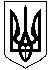 МІНІСТЕРСТВО ОСВІТИ І НАУКИ УКРАЇНИДержавний вищий навчальний заклад“ХЕРСОНСЬКИЙ  ДЕРЖАВНИЙ АГРАРНИЙ  УНІВЕРСИТЕТ"вул. Р.Люксембург, 23, м. Херсон, 73006,тел. (0552) 41-62-16, факс: (0552) 41-44-24, E-mail:office@ksau.kherson.ua Код ЄДРПОУ 00493020Р/р 35223241000213 Державна казначейська служба України, м. Київ  МФО 820172_________________№_____________На № ____________від____________Д О В І Д К АВидана Олійник Віктору Сергійовичу в тому, що він з 01.09.2016р. зарахований до аспірантури при ДВНЗ «ХДАУ» з відривом від виробництва по спеціальності 051 – «Економіка». Науковий керівник д.е.н., доцент Руснак А.В. (Згідно Наказу №14/2 від 10.08.2016 р.).В. о. ректора університету,професор                                                                            Ю.І.ЯремкоЗав. аспірантурою тадокторантурою, доцент                                           	  І.О. БалабановаМІНІСТЕРСТВО ОСВІТИ І НАУКИ УКРАЇНИДержавний вищий навчальний заклад“ХЕРСОНСЬКИЙ  ДЕРЖАВНИЙ АГРАРНИЙ  УНІВЕРСИТЕТ"вул. Р.Люксембург, 23, м. Херсон, 73006,тел. (0552) 41-62-16, факс: (0552) 41-44-24, E-mail:office@ksau.kherson.ua Код ЄДРПОУ 00493020Р/р 35223241000213 Державна казначейська служба України, м. Київ  МФО 820172_________________№_____________На № ____________від____________Д О В І Д К АВидана Алєщенко Людмилі Олександрівні в тому, що вона з 01.09.2016р. зарахована  до аспірантури при ДВНЗ «ХДАУ» з відривом від виробництва по спеціальності 051 – «Економіка». Науковий керівник д.е.н., доцент Руснак А.В. (Згідно Наказу №14/2 від 10.08.2016 р.).В. о. ректора університету,професор                                                                            Ю.І.ЯремкоЗав. аспірантурою тадокторантурою, доцент                                           	  І.О. БалабановаМІНІСТЕРСТВО ОСВІТИ І НАУКИ УКРАЇНИДержавний вищий навчальний заклад“ХЕРСОНСЬКИЙ  ДЕРЖАВНИЙ АГРАРНИЙ  УНІВЕРСИТЕТ"вул. Р.Люксембург, 23, м. Херсон, 73006,тел. (0552) 41-62-16, факс: (0552) 41-44-24, E-mail:office@ksau.kherson.ua Код ЄДРПОУ 00493020Р/р 35223241000213 Державна казначейська служба України, м. Київ  МФО 820172_________________№_____________На № ____________від____________Д О В І Д К АВидана Бобкову Олександру Валерійовичу в тому, що він з 01.09.2016р. зарахований  до аспірантури при ДВНЗ «ХДАУ» з відривом від виробництва по спеціальності 207 – «Водні біоресурси та аквакультура». Науковий керівник к.с.-г.н., доцент Корнієнко В.О. (Згідно Наказу №14/2 від 10.08.2016 р.).В. о. ректора університету,професор                                                                            Ю.І.ЯремкоЗав. аспірантурою тадокторантурою, доцент                                           	  І.О. БалабановаМІНІСТЕРСТВО ОСВІТИ І НАУКИ УКРАЇНИДержавний вищий навчальний заклад“ХЕРСОНСЬКИЙ  ДЕРЖАВНИЙ АГРАРНИЙ  УНІВЕРСИТЕТ"вул. Р.Люксембург, 23, м. Херсон, 73006,тел. (0552) 41-62-16, факс: (0552) 41-44-24, E-mail:office@ksau.kherson.ua Код ЄДРПОУ 00493020Р/р 35223241000213 Державна казначейська служба України, м. Київ  МФО 820172_________________№_____________На № ____________від____________Д О В І Д К АВидана Бушуєву Віталію Сергійовичу в тому, що він з 01.09.2016р. зарахований  до аспірантури при ДВНЗ «ХДАУ» з відривом від виробництва по спеціальності 207 – «Водні біоресурси та аквакультура». Науковий керівник к.с.-г.н., доцент Корнієнко В.О. (Згідно Наказу №14/2 від 10.08.2016 р.).В. о. ректора університету,професор                                                                            Ю.І.ЯремкоЗав. аспірантурою тадокторантурою, доцент                                           	  І.О. БалабановаМІНІСТЕРСТВО ОСВІТИ І НАУКИ УКРАЇНИДержавний вищий навчальний заклад“ХЕРСОНСЬКИЙ  ДЕРЖАВНИЙ АГРАРНИЙ  УНІВЕРСИТЕТ"вул. Р.Люксембург, 23, м. Херсон, 73006,тел. (0552) 41-62-16, факс: (0552) 41-44-24, E-mail:office@ksau.kherson.ua Код ЄДРПОУ 00493020Р/р 35223241000213 Державна казначейська служба України, м. Київ  МФО 820172_________________№_____________На № ____________від____________Д О В І Д К АВидана Валько Ірині Олегівні в тому, що вона  з 01.09.2016р. зарахована до аспірантури при ДВНЗ «ХДАУ» з відривом від виробництва по спеціальності 207 – «Водні біоресурси та аквакультура». Науковий керівник к.с.-г.н., доцент Шевченко В.Ю. (Згідно Наказу №14/2 від 10.08.2016 р.).В. о. ректора університету,професор                                                                            Ю.І.ЯремкоЗав. аспірантурою тадокторантурою, доцент                                           	  І.О. БалабановаМІНІСТЕРСТВО ОСВІТИ І НАУКИ УКРАЇНИДержавний вищий навчальний заклад“ХЕРСОНСЬКИЙ  ДЕРЖАВНИЙ АГРАРНИЙ  УНІВЕРСИТЕТ"вул. Р.Люксембург, 23, м. Херсон, 73006,тел. (0552) 41-62-16, факс: (0552) 41-44-24, E-mail:office@ksau.kherson.ua Код ЄДРПОУ 00493020Р/р 35223241000213 Державна казначейська служба України, м. Київ  МФО 820172_________________№_____________На № ____________від____________Д О В І Д К АВидана Гречишкіній Тамарі Андріївні в тому, що вона  з 01.09.2016р. зарахована до аспірантури при ДВНЗ «ХДАУ» з відривом від виробництва по спеціальності 201 – «Агрономія». Науковий керівник д.с.-г.н., професор Коковіхін С.В. (Згідно Наказу №14/2 від 10.08.2016 р.).В. о. ректора університету,професор                                                                            Ю.І.ЯремкоЗав. аспірантурою тадокторантурою, доцент                                           	  І.О. БалабановаМІНІСТЕРСТВО ОСВІТИ І НАУКИ УКРАЇНИДержавний вищий навчальний заклад“ХЕРСОНСЬКИЙ  ДЕРЖАВНИЙ АГРАРНИЙ  УНІВЕРСИТЕТ"вул. Р.Люксембург, 23, м. Херсон, 73006,тел. (0552) 41-62-16, факс: (0552) 41-44-24, E-mail:office@ksau.kherson.ua Код ЄДРПОУ 00493020Р/р 35223241000213 Державна казначейська служба України, м. Київ  МФО 820172_________________№_____________На № ____________від____________Д О В І Д К АВидана Добровольській Яні Юріївні в тому, що вона  з 01.09.2016р. зарахована до аспірантури при ДВНЗ «ХДАУ» з відривом від виробництва по спеціальності 201 – «Агрономія». Науковий керівник д.с.-г.н., професор Федорчук М.І. (Згідно Наказу №14/2 від 10.08.2016 р.).В. о. ректора університету,професор                                                                            Ю.І.ЯремкоЗав. аспірантурою тадокторантурою, доцент                                           	  І.О. БалабановаМІНІСТЕРСТВО ОСВІТИ І НАУКИ УКРАЇНИДержавний вищий навчальний заклад“ХЕРСОНСЬКИЙ  ДЕРЖАВНИЙ АГРАРНИЙ  УНІВЕРСИТЕТ"вул. Р.Люксембург, 23, м. Херсон, 73006,тел. (0552) 41-62-16, факс: (0552) 41-44-24, E-mail:office@ksau.kherson.ua Код ЄДРПОУ 00493020Р/р 35223241000213 Державна казначейська служба України, м. Київ  МФО 820172_________________№_____________На № ____________від____________Д О В І Д К АВидана Ільчук Вадиму Тарасовичу в тому, що він  з 01.09.2016р. зарахований  до аспірантури при ДВНЗ «ХДАУ» з відривом від виробництва по спеціальності 201 – «Агрономія». Науковий керівник д.с.-г.н., професор Федорчук М.І. (Згідно Наказу №14/2 від 10.08.2016 р.).В. о. ректора університету,професор                                                                            Ю.І.ЯремкоЗав. аспірантурою тадокторантурою, доцент                                           	  І.О. БалабановаМІНІСТЕРСТВО ОСВІТИ І НАУКИ УКРАЇНИДержавний вищий навчальний заклад“ХЕРСОНСЬКИЙ  ДЕРЖАВНИЙ АГРАРНИЙ  УНІВЕРСИТЕТ"вул. Р.Люксембург, 23, м. Херсон, 73006,тел. (0552) 41-62-16, факс: (0552) 41-44-24, E-mail:office@ksau.kherson.ua Код ЄДРПОУ 00493020Р/р 35223241000213 Державна казначейська служба України, м. Київ  МФО 820172_________________№_____________На № ____________від____________Д О В І Д К АВидана Кривому Владиславу Валерійовичу в тому, що він  з 01.09.2016р. зарахований  до аспірантури при ДВНЗ «ХДАУ» з відривом від виробництва по спеціальності 204 – «Технологія виробництва і переробки продукції тваринництва». Науковий керівник д.с.-г.н., професор Нежлукченко Т.І. (Згідно Наказу №14/2 від 10.08.2016 р.).В. о. ректора університету,професор                                                                            Ю.І.ЯремкоЗав. аспірантурою тадокторантурою, доцент                                           	  І.О. БалабановаМІНІСТЕРСТВО ОСВІТИ І НАУКИ УКРАЇНИДержавний вищий навчальний заклад“ХЕРСОНСЬКИЙ  ДЕРЖАВНИЙ АГРАРНИЙ  УНІВЕРСИТЕТ"вул. Р.Люксембург, 23, м. Херсон, 73006,тел. (0552) 41-62-16, факс: (0552) 41-44-24, E-mail:office@ksau.kherson.ua Код ЄДРПОУ 00493020Р/р 35223241000213 Державна казначейська служба України, м. Київ  МФО 820172_________________№_____________На № ____________від____________Д О В І Д К АВидана Куліш Вікторії Юріївні  в тому, що вона  з 01.09.2016р. зарахована  до аспірантури при ДВНЗ «ХДАУ» з відривом від виробництва по спеціальності 201 – «Агрономія». Науковий керівник д.с.-г.н., професор Федорчук М.І. (Згідно Наказу №14/2 від 10.08.2016 р.).В. о. ректора університету,професор                                                                            Ю.І.ЯремкоЗав. аспірантурою тадокторантурою, доцент                                           	  І.О. БалабановаМІНІСТЕРСТВО ОСВІТИ І НАУКИ УКРАЇНИДержавний вищий навчальний заклад“ХЕРСОНСЬКИЙ  ДЕРЖАВНИЙ АГРАРНИЙ  УНІВЕРСИТЕТ"вул. Р.Люксембург, 23, м. Херсон, 73006,тел. (0552) 41-62-16, факс: (0552) 41-44-24, E-mail:office@ksau.kherson.ua Код ЄДРПОУ 00493020Р/р 35223241000213 Державна казначейська служба України, м. Київ  МФО 820172_________________№_____________На № ____________від____________Д О В І Д К АВидана Ларченко Анастасії Віталіївні   в тому, що вона  з 01.09.2016р. зарахована  до аспірантури при ДВНЗ «ХДАУ» з відривом від виробництва по спеціальності 207 – «Водні біоресурси та аквакультура». Науковий керівник д.с.-г.н., професор Пилипенко Ю.В. (Згідно Наказу №14/2 від 10.08.2016 р.).В. о. ректора університету,професор                                                                            Ю.І.ЯремкоЗав. аспірантурою тадокторантурою, доцент                                           	  І.О. БалабановаМІНІСТЕРСТВО ОСВІТИ І НАУКИ УКРАЇНИДержавний вищий навчальний заклад“ХЕРСОНСЬКИЙ  ДЕРЖАВНИЙ АГРАРНИЙ  УНІВЕРСИТЕТ"вул. Р.Люксембург, 23, м. Херсон, 73006,тел. (0552) 41-62-16, факс: (0552) 41-44-24, E-mail:office@ksau.kherson.ua Код ЄДРПОУ 00493020Р/р 35223241000213 Державна казначейська служба України, м. Київ  МФО 820172_________________№_____________На № ____________від____________Д О В І Д К АВидана Морозовій Аліні Володимирівні  в тому, що вона  з 01.09.2016р. зарахована  до аспірантури при ДВНЗ «ХДАУ» з відривом від виробництва по спеціальності 207 – «Водні біоресурси та аквакультура». Науковий керівник к.с.-г.н., доцент  Шевченко В.Ю. (Згідно Наказу №14/2 від 10.08.2016 р.).В. о. ректора університету,професор                                                                            Ю.І.ЯремкоЗав. аспірантурою тадокторантурою, доцент                                           	  І.О. БалабановаМІНІСТЕРСТВО ОСВІТИ І НАУКИ УКРАЇНИДержавний вищий навчальний заклад“ХЕРСОНСЬКИЙ  ДЕРЖАВНИЙ АГРАРНИЙ  УНІВЕРСИТЕТ"вул. Р.Люксембург, 23, м. Херсон, 73006,тел. (0552) 41-62-16, факс: (0552) 41-44-24, E-mail:office@ksau.kherson.ua Код ЄДРПОУ 00493020Р/р 35223241000213 Державна казначейська служба України, м. Київ  МФО 820172_________________№_____________На № ____________від____________Д О В І Д К АВидана Музикі Олексію Сергійовичу  в тому, що він  з 01.09.2016р. зарахований  до аспірантури при ДВНЗ «ХДАУ» з відривом від виробництва по спеціальності 051 – «Економіка». Науковий керівник д.е.н., доцент Яремко Ю.І. (Згідно Наказу №14/2 від 10.08.2016 р.).В. о. ректора університету,професор                                                                            Ю.І.ЯремкоЗав. аспірантурою тадокторантурою, доцент                                           	  І.О. БалабановаМІНІСТЕРСТВО ОСВІТИ І НАУКИ УКРАЇНИДержавний вищий навчальний заклад“ХЕРСОНСЬКИЙ  ДЕРЖАВНИЙ АГРАРНИЙ  УНІВЕРСИТЕТ"вул. Р.Люксембург, 23, м. Херсон, 73006,тел. (0552) 41-62-16, факс: (0552) 41-44-24, E-mail:office@ksau.kherson.ua Код ЄДРПОУ 00493020Р/р 35223241000213 Державна казначейська служба України, м. Київ  МФО 820172_________________№_____________На № ____________від____________Д О В І Д К АВидана Потанер Лідії Дмитрівні  в тому, що вона  з 01.09.2016р. зарахована  до аспірантури при ДВНЗ «ХДАУ» з відривом від виробництва по спеціальності 051 – «Економіка». Науковий керівник д.е.н., професор Соловйов І.О. (Згідно Наказу №14/2 від 10.08.2016 р.).В. о. ректора університету,професор                                                                            Ю.І.ЯремкоЗав. аспірантурою тадокторантурою, доцент                                           	  І.О. БалабановаМІНІСТЕРСТВО ОСВІТИ І НАУКИ УКРАЇНИДержавний вищий навчальний заклад“ХЕРСОНСЬКИЙ  ДЕРЖАВНИЙ АГРАРНИЙ  УНІВЕРСИТЕТ"вул. Р.Люксембург, 23, м. Херсон, 73006,тел. (0552) 41-62-16, факс: (0552) 41-44-24, E-mail:office@ksau.kherson.ua Код ЄДРПОУ 00493020Р/р 35223241000213 Державна казначейська служба України, м. Київ  МФО 820172_________________№_____________На № ____________від____________Д О В І Д К АВидана Стукан Тетяні Миколаївні  в тому, що вона  з 01.09.2016р. зарахована  до аспірантури при ДВНЗ «ХДАУ» з відривом від виробництва по спеціальності 051 – «Економіка». Науковий керівник д.е.н.,доцент Кирилов Ю.Є. (Згідно Наказу №14/2 від 10.08.2016 р.).В. о. ректора університету,професор                                                                            Ю.І.ЯремкоЗав. аспірантурою тадокторантурою, доцент                                           	  І.О. БалабановаМІНІСТЕРСТВО ОСВІТИ І НАУКИ УКРАЇНИДержавний вищий навчальний заклад“ХЕРСОНСЬКИЙ  ДЕРЖАВНИЙ АГРАРНИЙ  УНІВЕРСИТЕТ"вул. Р.Люксембург, 23, м. Херсон, 73006,тел. (0552) 41-62-16, факс: (0552) 41-44-24, E-mail:office@ksau.kherson.ua Код ЄДРПОУ 00493020Р/р 35223241000213 Державна казначейська служба України, м. Київ  МФО 820172_________________№_____________На № ____________від____________Д О В І Д К АВидана Ткаченко Альоні Анатоліївні  в тому, що вона  з 01.09.2016р. зарахована  до аспірантури при ДВНЗ «ХДАУ» з відривом від виробництва по спеціальності 204 – «Технологія виробництва і переробки продукції тваринництва». Науковий керівник д.с.- г.н., професор Пелих В.Г. (Згідно Наказу №14/2 від 10.08.2016 р.).В. о. ректора університету,професор                                                                            Ю.І.ЯремкоЗав. аспірантурою тадокторантурою, доцент                                           	  І.О. БалабановаМІНІСТЕРСТВО ОСВІТИ І НАУКИ УКРАЇНИДержавний вищий навчальний заклад“ХЕРСОНСЬКИЙ  ДЕРЖАВНИЙ АГРАРНИЙ  УНІВЕРСИТЕТ"вул. Р.Люксембург, 23, м. Херсон, 73006,тел. (0552) 41-62-16, факс: (0552) 41-44-24, E-mail:office@ksau.kherson.ua Код ЄДРПОУ 00493020Р/р 35223241000213 Державна казначейська служба України, м. Київ  МФО 820172_________________№_____________На № ____________від____________Д О В І Д К АВидана Федоненко Ганні Юріївні  в тому, що вона  з 01.09.2016р. зарахована  до аспірантури при ДВНЗ «ХДАУ» з відривом від виробництва по спеціальності 201 – «Агрономія». Науковий керівник  к.с.- г.н., доцент Каращук Г.В. (Згідно Наказу №14/2 від 10.08.2016 р.).В. о. ректора університету,професор                                                                            Ю.І.ЯремкоЗав. аспірантурою тадокторантурою, доцент                                           	  І.О. БалабановаМІНІСТЕРСТВО ОСВІТИ І НАУКИ УКРАЇНИДержавний вищий навчальний заклад“ХЕРСОНСЬКИЙ  ДЕРЖАВНИЙ АГРАРНИЙ  УНІВЕРСИТЕТ"вул. Р.Люксембург, 23, м. Херсон, 73006,тел. (0552) 41-62-16, факс: (0552) 41-44-24, E-mail:office@ksau.kherson.ua Код ЄДРПОУ 00493020Р/р 35223241000213 Державна казначейська служба України, м. Київ  МФО 820172_________________№_____________На № ____________від____________Д О В І Д К АВидана Цуркан Людмилі Віталіївні  в тому, що вона  з 01.09.2016р. зарахована  до аспірантури при ДВНЗ «ХДАУ» з відривом від виробництва по спеціальності 207 – «Водні біоресурси та аквакультура». Науковий керівник  д.с.- г.н., професор Шерман І.М. (Згідно Наказу №14/2 від 10.08.2016 р.).В. о. ректора університету,професор                                                                            Ю.І.ЯремкоЗав. аспірантурою тадокторантурою, доцент                                           	  І.О. Балабанова